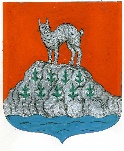 АДМИНИСТРАЦИЯ СЕВАСТЬЯНОВСКОГО СЕЛЬСКОГО ПОСЕЛЕНИЯПРИОЗЕРСКОГО МУНИЦИАЛЬНОГО РАЙОНА ЛЕНИНГРАДСКОЙ ОБЛАСТИП О С Т А Н О В Л Е Н И Еот 15 сентября 2023 года	                                                         № 168 В целях обеспечения исполнения полномочий по приобретению жилья в муниципальный жилой фонд на территории  Севастьяновского  сельского   поселения Приозерского муниципального района  Ленинградской области, в соответствии с Порядком определения средней рыночной стоимости одного квадратного метра общей площади жилья, приобретаемого в муниципальный жилищный фонд  Севастьяновского  сельского   поселения Приозерского муниципального района Ленинградской области,  руководствуясь Уставом Севастьяновского  сельского   поселения, администрация Севастьяновского сельского поселения Приозерского муниципального  района  Ленинградской области ПОСТАНОВЛЯЕТ:1. Установить среднюю рыночную стоимость одного квадратного метра общей площади жилья на четвертый квартал 2023 года  на территории  Севастьяновского  сельского поселения Приозерского  муниципального района  Ленинградской области в размере 109 321 рубль 00 копеек (приложение 1).2. Настоящее постановление вступает в силу с даты его официального опубликования.3. Контроль за исполнением постановления оставляю за собой.Глава администрации                                                  О.Н.ГерасимчукИсп Г.В.Ватина 8(813)79-93-238Разослано: дело-2, прокуратура-1,отдел по жил.политике -1, СМИ-1Приложение 1                                                                                         к постановлению администрации                                                                                  Севастьяновского сельского поселения                                                                                                     от 15.09.2023 года № 168  Расчёт стоимости 1 кв.м. общей площади жилья на 4 квартал 2023 года на территории Севастьяновского сельского   поселения Приозерского муниципального района Ленинградской области.Ст. кред. -   по сведениям ООО «АЛЕКСАНДР-НЕДВИЖИМОСТЬ» 66 000 рублей / кв.м.СТ.строй – по сведениям ООО «ВикингСтройИнвест» 125 000 рублей / кв.м.СТ_дог. –   Данных нет.Пр. стат. 153 047,61 рублей/ кв.м. - по данным официального сайта «Петростат»Вт. стат.  123 633,13 рублей/ кв.м. – по данным официального сайта «Петростат»Ст стат. = Пр. стат.+ Вт. стат.                                      2Ст стат. = 153 047,61   + 123 633,13   = 138 355,37 рублей / кв.м.                                     2Среднее значение стоимости 1 кв.м общей площади жилья по муниципальному образованию (Ср_кв.м)Ср_кв.м= (Ст_кред х 0,92+ Ст_дог х 0,92 + Ст_стат + Ст_строй)                                                           NГде:0,92 – коэффициент, учитывающий долю затрат покупателя по оплате услуг риэлторов, нотариусов, кредитных организаций (банков) и других затрат;N - количество показателей, используемых при расчете;  Ср кв.м = 66 000 х 0,92 + 138 355,37 + 125 000  =  108 025 руб./кв.м
                                                32. .СТ кв.м. = Ср. кв.м. х К дефл,  К_дефл = 101,2 К_ дефл – К_дефл - индекс-дефлятор, определяемый уполномоченным федеральным органом исполнительной власти на основании дефляторов по видам экономической деятельности, индекса потребительских цен, на расчетный квартал.К_дефл. – 101,2 (прогнозируемый коэффициент-дефлятор на период времени от отчетного до определяемого квартала) СТ кв.м. = 108 025 х 1,012 = 109 321 рублейСТ кв.м. = 109 321 рублейОб установлении средней рыночной стоимости одного квадратного метра общей площади жилья на четвертый квартал 2023 года на территории Севастьяновского сельского поселения  Приозерского муниципального  района  Ленинградской областиНаименование     муниципального образованияРасчётные показателиРасчётные показателиРасчётные показателиРасчётные показателиРасчётные показателиРасчётные показателиНаименование     муниципального образованияСТ кв.м.Ср     кв.м.Ст. догСт.   кредитСт. стройСт.статСевастьяновское сельское поселение109 321108 025Данных нет66000125000138 355,37